Insérer le titre de votre communication orale
(Style Word=Titre)Insérer Prénom et NOM des auteurs (style Word = Auteurs)Adresse complète du ou des auteurs, suivie d’au moins un courriel (style Word = Adresse_Auteur)Résumé. Insérer un résumé en français d’environ 1000 caractères espaces compris, ce qui n'est pas le cas de cet exemple. (style Word = Résumé).Mots-clés : Insérer un maximum de 4 mots-clés en français et tirés de l’index des mots-clés de la bibliothèque numérique Ergonomics Abstracts (style Word = Mots-clés).Liste des mots clefs téléchargeables à l’adresse suivante : http://self2017.org/upload/Scheme_2017.pdfInsérer Titre anglais de la communication (style Word=Titre Anglais).Abstract. Insérer une traduction anglaise de votre résumé. (style Word=Abstract)Keywords: Insert keywords max at four from Ergonomics Abstracts’ index (style Word = Keywords).To download keywords list, following this link: http://self2017.org/upload/Scheme_2017.pdf*Ce texte original a été produit dans le cadre du congrès de la Société d’Ergonomie de Langue Française qui s’est tenu à Toulouse du 20 au 22 septembre 2017. Il est permis d’en faire une copie papier ou digitale pour un usage pédagogique ou universitaire, en citant la source exacte du document, qui est la suivante :Nom1, P., Nom2, P. & Nom3, P. (2017). Insérer votre titre en français. 52ème Congrès de la SELF - Présent et Futur de l’Ergonomie (Toulouse, 20-22 septembre).Aucun usage commercial ne peut en être fait sans l’accord des éditeurs ou archiveurs électroniques. Permission to make digital or hard copies of all or part of this work for personal or classroom use is granted without fee provided that copies are not made or distributed for profit or commercial advantage and that copies bear this notice and the full citation on the first page.Introduction (Style word = titre 1)L’introduction situe clairement le sujet dans le contexte, pose la problématique, insiste sur son importance, expose l’état des connaissances sur le sujet. Il est souhaitable de rappeler les principales références bibliographiques auxquelles le lecteur pourra se reporter. Cette partie doit également donner une idée claire du sujet pour aider à comprendre pourquoi le travail a été réalisé et avec quels objectifs.SITUATION et méthodes (Style word = titre 1)L’auteur doit fournir les détails qui ont permis la recherche ou l’intervention (caractéristiques du site d’étude, technique d’échantillonnage, conditions de recueil de l’information, techniques d’analyses des données…). Pour faciliter la lecture de l’article, il est bon de subdiviser cette partie en sous parties.Terrain, populations (Style word = Titre 2)Méthodes de recueil, modes d’analyse des données (Style word = Titre 2)Résultats (Style word = Titre 1)Les résultats doivent être présentés sans être interprétés ni discutés. Ils doivent servir strictement l’objectif de l’étude en répondant aux seules questions posées dans l’introduction. Il s’agit de sélectionner les informations directement utiles à la démonstration. Ils peuvent prendre la forme de tableaux et/ou de graphiques accompagnés d’un texte bref destiné à en souligner les points remarquables. Il ne s’agit pas ici de reprendre la partie « matériel et méthodes » ni d’anticiper la discussion.En ce qui concerne tableaux et graphiques l’attention doit être attirée sur différents points :tous les tableaux, figures, photographies… doivent être numérotés et appelés dans le texte ;les titres et légendes doivent être explicites et précis.Sous-partie 1 (Style word = Titre 2)Sous-titre 2 (Style word = Titre 2)Discussion (Style word = Titre 1)La discussion devra porter d’abord sur la validité des résultats obtenus et leur interprétation à la lumière des travaux publiés précédemment. Elle devra montrer comment l’étude répond aux questions posées dans l’introduction et mettre en avant son apport et son originalité. Puis ces résultats seront comparés aux données de la littérature les plus pertinentes.ConclusionDans cette dernière partie, l’auteur fait une synthèse des principaux points importants de l’article et peut soumettre des questions.BibliographieLa présentation des références bibliographiques doit respecter les normes APA (http://biblio.uqo.ca/disciplines/documents/guide-apa-uqar-2015.pdf)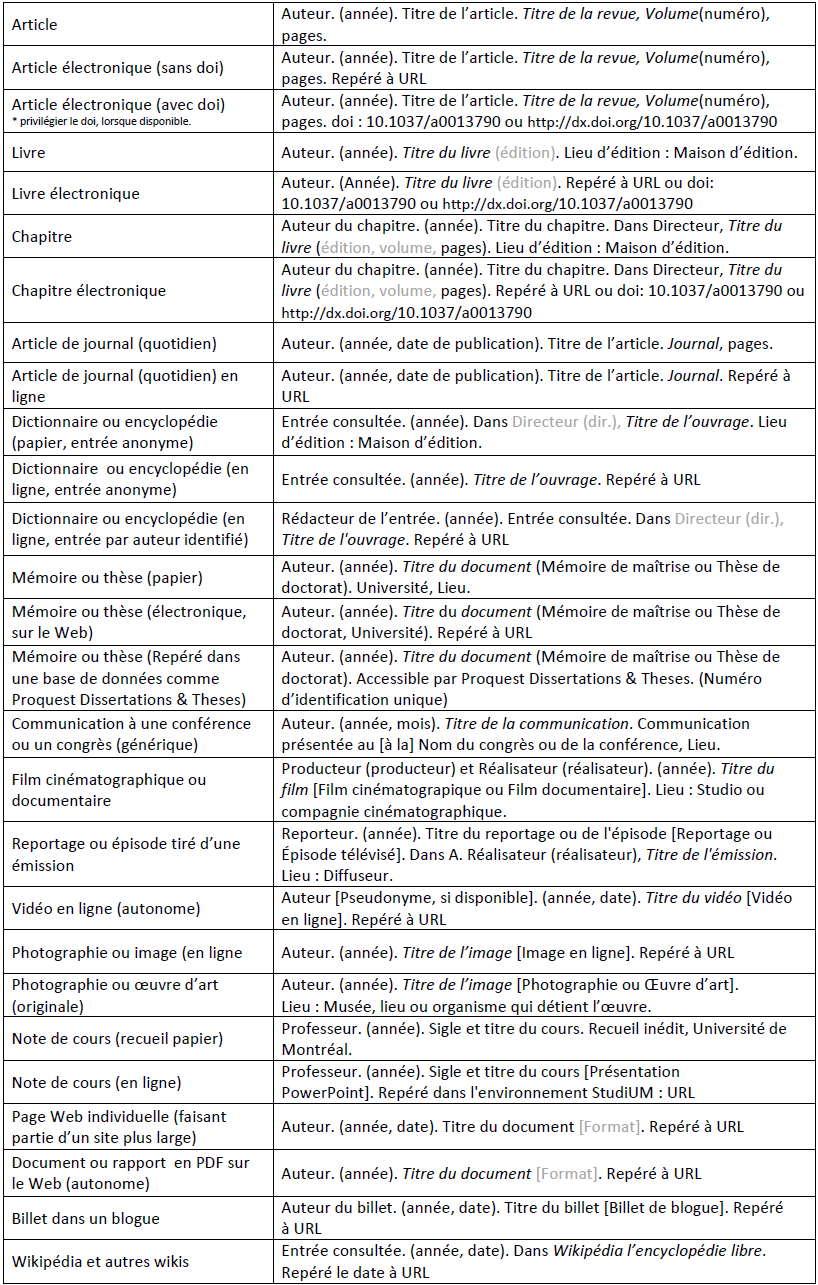 